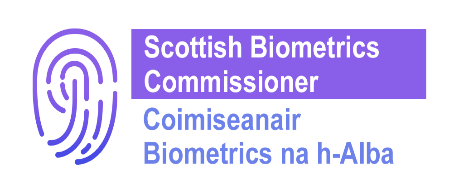 Scottish Biometrics Commissioner Monthly Management Team Meeting Minutes of Meeting of 27 January 2022 (via MS Teams) Agenda Items1. Welcome, Apologies & Introductions The Chair welcomed the attendees to the first Monthly Management Team Meeting. 2. Review of Minutes, Actions and Matters Outstanding from Previous meetingNo minutes to be reviewed as this is the first team meeting 3. Strategic Update ( Commissioner)3.1  Consultation on the Commissioner’s first draft Strategic Plan covering the period        2021 to 2025 was concluded over the summer months and, following approval        by the Parliament Corporation, the final plan was formally laid before the        Scottish Parliament on 24 November 2021. The Strategic Plan will be published        on the SBC website as soon as it goes live. 3.2  Consultation on the Commissioner’s National Assessment Framework for        biometric data outcomes was also concluded over the summer months. The        Framework is based on the Public Sector Improvement Framework (PSIF) in        Scotland and was developed in partnership with the Improvement Service. It        contains a checklist of 42 quality indicators relative to the management of        biometric data and technologies and also serves as a self-assessment tool by        the bodies to whom the SBC functions extend. The Framework will be published        on the SBC website as soon as it goes live. 3.3  Phase 2 of consultation on the draft Code of Practice took place between        October and December 2021. All statutory consultees responded positively to       the draft as did many other bodies consulted. There were no responses which       did not support the advocated approach. The next stage is for the Commissioner        to seek the permission of Ministers to lay a draft before the Parliament. It is        envisaged that an updated  draft will be laid before Parliament in March and the        legislation then calls on the Parliament to review the draft within a 60 day period,       excluding any periods of recess.3.4  The memorandum of understanding was given to the ICO in July. It was agreed         in principle but due to a change in commissioner they wanted to wait until they         were in place before formally agreeing. This has still not been agreed as the           UK Government is proposing that the BSC potentially be moved to be part of the ICO.3.5  Scottish and UK Governments are seeking to agree the terms of a draft order to        extend the functions of the Scottish Biometrics Commissioner to include UK-       Wide policing bodies operating in Scotland, notably British Transport Police, the        National Crime Agency and Ministry of Defence Police’.. 3.6  Data from the ScotCen survey into public attitudes and awareness of biometric        data use in policing should be available in the next few days’. 3.7  Website should be up and running and FOI documentation to be published on        our Website by 7th February.  3.8  Next professional advisory board will be on 25 February. These meetings are        quarterly. The  separate Audit Advisory Board meeting will be twice yearly.3.9  A phased transition from home working to hybrid working will take place in line        with health advice associated with the ongoing pandemic’4.0 Corporate Services Update (Corporate Service Manager)4.1  CG confirmed that she had separated policies into corporate and HR/internal It        was agreed to set up meetings to go through individual polices as a group. 4.2   Privacy Notice is nearly developed and will be circulated prior to adding to our         Website. 4.3   After meeting with NRS the Records Management Plan does not require to be         published until October 2022 at the earliest so this will not be ready for the         Website going live. 4.4   The SBC Scheme of Governance and Control is currently under development         and will be finalised over the coming weeks. The Commissioner has overall         strategic responsibility and is designated as ‘Accountable Officer’ by the         Parliament corporation. The Operations Manager has day-to-day responsibility         for operational matters including external assurance activity. The Corporate         Services Manager has day-to-day responsibility for all corporate matters. Both         posts have equal status and either may deputise for the Commissioner during         periods of leave etc.4.5  Software – Teams - CG confirmed that a SBC Team had been set up in Teams.        There is a 3 year expiry date for files stored within the Teams channel.        SharePoint – this is not available as yet but it was agreed that this would allow        us to collaborate on documents more easily.       Planner and Power-Bi also discussed.        All of the above maybe available but a Business Case would need to be        completed. 4.6  Training – BP confirmed we do not have budget but that several areas offer        training which we could request for example SPSO could provide complaints        training. We could also reciprocate. We can also request guest speakers to        meetings to increase our knowledge on subject. 4.7  Branding – email signature agreed and publishing company approached to print        reports. 4.8  Budget – It was discussed that additional budget may be required for technology        or extra training. The next budget will be submitted in Sept 2022 for the following       financial year. 5. Operational Update  (Operations Manager)Operations Manager had only been in role a few days so update given by commissioner – see Strategic Update 6. Corporate Communication (Business Support Officer) 6.1  Pictures and Bio’s required for the website but only if comfortable having this        information on the site. Potentially looking at getting more professional photos        going forward. It was agreed that all bios to be a similar length and sent to JM        for up loading to the website. 6.2  Asset list to be created and updated with all equipment which has been        provided. 6.3  Agreement given by BP for the ordering of 3 standing workstations. 6.4  FOI/EIR/SARs Registration required with ICO and details registered with SIC        (Scottish Information Commissioner) to allow us access to the stats portal. JM to        approach Robin our Data Protection Officer to confirm this approach. 6.5  Mail chimp to be considered for holding the Annual Report mailing list. Mail        chimp would also send out the AR securely. CG to investigate.                                                   Attendees                                                    Attendees Brian Plastow Scottish Biometrics CommissionerCheryl GlenCorporate Service ManagerDiego QuirozOperations ManagerJoanna MilneSupport Officer (minutes)